النشاط الإجمالي للوحدة الثالثةالهدف الخاص: أن يميز الطالب بين قوائم ومختصرات برنامج spss  لتوظيفها في  إجراء العمليات اللازمة لتحليل البيانات بشكل سريع وفعال.السند:  يحتوي محرر البيانات على صفوف وأعمدة، فالأعمدة عبارة عن متغيرات Variables ويعين لكل متغير عمود معين، أما الصفوف فتمثل الحالات Cases ويعين لكل حالة صف معين برقم. ومحرر البيانات يعرض البيانات بشكلين: عرض البيانات: ويعرض البيانات الحقيقية، وعرض المتغيرات: ويعرض معلومات عن المتغيرات ، ويشمل هذا تعريف المتغيرات وأسماء القيم ونوع البيانات (مثلا حروف، أرقام، أسماء)، المقياس المختبر( اسمي، رتبي، مقياس). وكذلك القيم المتروكة.التعليمة: تجول في محرر البيانات، وحاول أن تتعرف علـىوظيفة واحدة لكل قائمة من القوائم التاليةملف File: .................................... تحرير Edit: .................................بيانات Data: .............................................تحويل Transform: ............................................تحليل Analyze: ......................................................رسومات Graphs: ....................................................أكمل الجدول التالي:الأيقونةالعنوانالوظيفةopenSavePrintDialog RecallUndoRedoGoto CaseFindInsert CaseSplit FileWeight CasesValue LabelsUse Setsاستخدام مجموعات من المتغيرات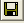 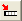 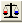 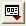 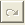 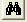 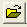 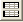 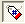 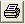 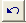 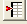 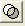 